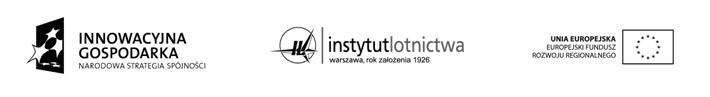 OGŁOSZENIE O ZAPROSZENIU DO SKŁADANIA OFERT NA:Wykonanie filmu reportersko-dokumentalnegoWarszawa, dn. 4 listopada 2015Warszawa, dn. 4 listopada 2015Zamawiający:Instytut LotnictwaAl. Krakowska 110/114, 02-256 WarszawaTytuł Projektu:Modernizacja i budowa nowej infrastruktury naukowo - badawczej Wojskowej Akademii Technicznej i Politechniki Warszawskiej na potrzeby wspólnych numeryczno - doświadczalnych badań lotniczych silników turbinowychPrzedmiot zamówienia:Przedmiot zamówienia obejmuje:Realizację, produkcję i postprodukcję wraz z udźwiękowieniem filmu reportersko-dokumentalnego, w tym opracowanie scenariusza filmowego, realizację materiału filmowego składającego się z ujęć z powstawania budowy i stanu aktualnego obiektu, wywiadów z zaangażowanymi w budowę osobami, podkładu lektora, podkładu muzycznego oraz dodatkowych elementów składających się z animacji. Film przeznaczony jest do emisji w Internecie/TV.Charakter filmu: Ideą filmu jest promocja Centrum Turbin Gazowych jako nietypowego i unikalnego miejsca w Europie, w którym polscy inżynierowie będą mogli badać, uczyć się i odkrywać najnowsze technologie związane z turbinami zarówno lotniczymi, jak i gazowymi. Cele filmu:- informacyjny: promocja Programu Operacyjnego Innowacyjna Gospodarka na lata 2007-2013 jako instrumentu wspierającego rozwój nauki i innowacyjności na przykładzie budowy i wyposażenia Centrum Turbin Gazowych - jednego z elementów wchodzących w skład projektu pt. „Modernizacja i budowa nowej infrastruktury naukowo - badawczej Wojskowej Akademii Technicznej i Politechniki Warszawskiej na potrzeby wspólnych numeryczno - doświadczalnych badań lotniczych silników turbinowych.”- popularno-naukowy: przedstawienie Centrum Turbin Gazowych polskiemu i zagranicznemu odbiorcy jako miejsca, w którym rozwijana jest polska myśl inżynierska, a także przybliżenie widzom specyfiki profesji inżyniera i prac naukowo-badawczych, które realizowane będą w nowopowstającym centrum. 5. Styl komunikacji: trafiający do użytkowników bez specjalistycznej wiedzy, przystępny, ale też obfitujący w nieszablonowe rozwiązania. Celem jest pokazanie inwestycji na tle zmian technologicznych dziejących się w Polsce. Realizacja projektu - budowa centrum - powinna zostać ukazana jako dowód na ustawiczny rozwój nauki oraz badań realizowanych w Instytucie Lotnictwa. Należy podkreślić, iż Polska pod względem poziomu realizowanych prac naukowych i inżynierskich znajduje się w czołówce państw posiadających najwybitniejsze osiągnięcia w tej dziedzinie oraz dysponuje wieloma wykształconymi i doświadczonymi ekspertami.  Zamawiający dostarczy treści niezbędne do przygotowania filmu. Film musi w profesjonalny i eksluzywny sposób przedstawiać innowacyjność i oryginalność inwestycji.Całość filmu musi trwać około 5 minut i musi być opatrzona czołówką około 10 sek. i tyłówką około 10 sekund.Wykonawca przedstawi Zamawiającemu projekt koncepcji kreatywnej scenariusza filmu, do którego Zamawiający będzie mógł zgłaszac uwagi, które zostaną uwzględnione w kolejnych wersjach przygotowywanego materiału. Wykonawca jest zobowiązany do uzyskania akceptacji scenariusza filmu przez Zamawiającego. Wykonawca przystąpi do realizacji dopiero po uzyskaniu ww. akceptacji. Wykonawca przedstawi Zamawiającemu gotowy tekst lektorski do  przygotowywanego filmu. Zamawiający będzie mógł zgłaszać uwagi, które zostaną uwzględnione w kolejnych wersjach.  Wykonawca jest zobowiązany do uzyskania akceptacji tekstu lektora przez Zamawiającego.Wykonawca wspólnie z Zamawiającym dokona wyboru, gdzie materiały będą realizowane. Minimalna ilość dni nagraniowych to pięć dni roboczych. Po stronie Wykonawcy leży posiadanie niezbędnego tła, sprzętu oraz oświetlenia. Zamawiajacy ze swej strony dołoży wszelkich starań, aby ułatwić Wykonawcy dostęp do wybranych obiektów oraz umożliwi przeprowadzenie wywiadów z wytypowanymi osobami.  Zamawiający dostarczy zgromadzone dotychczas materiały, dokumentujące powstawanie Centrum Turbin Gazowych, które będzie można opcjonalnie wykorzystać.Podczas realizacji wywiadów oraz innych ujęć niezbędnych do stworzenia filmu musi być dostępna pełna obłsuga techniczna: dźwiękowiec, operator kamery, koordynator projektu, wizażysta.Wykorzystywana muzyka musi być spójna z koncepcją kreatywną filmu.Wszystkie użyte elementy nie mogą być obciążone żadnymi prawami na rzecz osób trzecich.Czołówka i tyłówka musi zawierać ciąg znaków zgodnych z wytycznymi w zakresie promocji projektów finansowanych w ramach programu operacyjnego Innowacyjna Gospodarka, 2007-2013.Film musi posiadać dwie wersje językowe. Wykonawca zobowiązany jest do dostarczenia dwóch wersji filmowych; wersji polskiej (polski podkład lektora, oryginalne wypowiedzi osób występujących w filmie), drugiej wersji – angielskiej (polski dźwięk wraz z angielskimi napisami). Wykonawca zobowiązany jest to zapewnienia usługi tłumaczeniowej z języka polskiego na angielski. Wykonawca dostarczy materiały filmowe wchodzące w skład animacji w postaci kompletnych i nieuszkodzonych bezstratnych plików video w rozdzielczości full HD (1920x1080) oraz w wersji skompresowanej w formie MP4 (1920x1080).Materiały audiowizualne wykonane w ramach przedmiotu umowy muszą być przekazane na płytach DVD lub dysku przenośnym. W ramach realizacji zamówienia wykonawca zobowiązany jest do konsultacji rysunków, animacji oraz tekstów z Zamawiającym.Warunki uczestnictwaDoświadczenie w produkcji i realizacji filmów na potrzeby biznesowe, realizacja minimum 5 zamówień polegających na produkcji, realizacji animacji, postprodukcji obrazu i dźwięku, w tym co najmniej 3 skierowanych do klienta biznesowego w okresie 2 lat, a jeśli okres działalności oferenta jest krótszy, to w tym okresie.Dokumenty do złożeniaProsimy o przygotowanie oferty zawierającej: - prezentację w formacie pdf zawierającą scenariusz, kreatywną koncepcję (w tym środki przekazu, informacje o palecie barwnej) i storyboard filmu reportersko – dokumentalnego;- próbkę dźwięku wybranego lektora, próbkę udźwiękowienia (podkłady muzyczne);- portfolio wykonanych filmów – przynajmniej 5 realizacji;Kryterium oceny:Przy porównaniu i wyborze najkorzystniejszej oferty Zamawiający będzie stosował następujące kryteria:Cena - 20%Walory artystyczne, warsztatowe i techniczne projektów dostarczonych wraz z ofertą - 80%:Pomysłowość i kreatywne podejście do przedstawienia koncepcji Centrum Turbin Gazowych; 40%Atrakcyjność rozwiązań wizualnych, pomysłowe i umiejętne oddanie charakteru inwestycji. Oceniane będą zaproponowane elementy graficzne oraz środki narracji filmowej; 20%Atrakcyjność i jakość: - opracowanie muzyczne; 20%Wartość zamówienia:max.: 25 000 zł nettoCena powinna obejmować wszystkie elementy zamówienia. Nie dopuszcza się ponoszenia dodatkowych kosztów przez Zamawiającego na etapie prac nad przedmiotem zamówienia. Forma złożenia ofert:Pełną ofertę należy złożyć w wersji papierowej i na płycie CD (przyjmujemy pliki PDF oraz MP3) w Sekretariacie na terenie Instytutu Lotnictwa, al. Krakowska 110/114, 02-256 Warszawa, budynek A (wartownia), p.2, pok. 6.Termin złożenia ofert:Do 10.11.2015, do godz.12:00 Termin wykonania całości zamówienia:Termin wykonania: 10.12.2015 r.